РазработчикиБК 68Р13Содержание1. Паспорт рабочей программы учебной дисциплины1.1. Область применения рабочей программы учебной дисциплиныРабочая программа учебной дисциплины является частью программы подготовки специалистов среднего звена в соответствии с ФГОС по специальности СПО 51.02.03 Библиотековедение (вариативная часть).Рабочая программа учебной дисциплины может быть использована в дополнительном профессиональном образовании и профессиональной подготовке работников сферы культуры.1.2 Место учебной дисциплины в структуре основной профессиональной образовательной программыДанная учебная дисциплина входит в цикл ОП.00 Общепрофессиональные дисциплины (определена ГПОУ РК «Колледж культуры»)1.3. Цели и задачи учебной дисциплины – требования к результатам освоения учебной дисциплины:Основу программы составляет содержание, согласованное с требованиями Федерального государственного образовательного стандарта по специальности 51.02.03 Библиотековедение по ПМ.02 Организационно-управленческая деятельность (планирование, организация и обеспечение эффективности функционирования библиотеки в соответствии с меняющимися потребностями пользователей библиотек; ведение учетной документации и контроль за качеством предоставляемых услуг населению; прием управленческих решений, руководство коллективом библиотеки). Данная дисциплина призвана расширить профессиональные компетенции, формируемые данным модулем.В результате освоения учебной дисциплины «Библиотековедение будущий библиотекарь должензнать:- требования и правила оформления служебных документов;- общие требования к конструированию бланков, к содержанию текстов служебных документов;- основные группы организационно-распорядительных документов, отличительные особенности их оформления;- общие правила и формы регистрации документов;- основные правила хранения и защиты информации;- систему хранения документов.уметь:- пользоваться законодательной и нормативно-методической документацией;- обрабатывать входящие и исходящие документы, систематизировать их, составлять номенклатуру дел и формировать документы в дела;- использовать в деятельности учреждения современные компьютерные технологии;- оформлять и редактировать организационно-распорядительные документы.В процессе освоения учебной дисциплины обучающийся должен овладеть общие и профессиональные компетенции:ОК 1. Понимать сущность и социальную значимость своей будущей профессии, проявлять к ней устойчивый интересОК 4. Осуществлять поиск и использование информации, необходимой для эффективного выполнения профессиональных задач, профессионального и личностного развития.ОК5. Использовать информационно-коммуникационные технологии в профессиональной деятельности.ОК 6. Работать в коллективе, эффективно общаться с коллегами, руководством, потребителями.ПК.2.6. Организовывать документооборот, составлять и оформлять организационно-распорядительные документы, номенклатуру дел организации с использованием современных видов оргтехники.1.4. Рекомендуемое количество часов на освоение учебной дисциплины:2. Структура и примерное содержание учебной дисциплины2.1. Объем учебной дисциплины и виды учебной работы2.2. Тематический план и содержание учебной дисциплины3. Условия реализации учебной дисциплины3.1. Требования к минимальному материально-техническому обеспечениюРеализация учебной дисциплины требует наличияТехнические средства обучения3.2. Информационное обеспечение обученияПеречень рекомендуемых учебных изданий, Интернет-ресурсов, дополнительной литературыОсновные источники:Дополнительные источники:Интернет-ресурсы:КонсультантПлюс: [официальный сайт]. – Москва. – Обновляется в течение суток. - URL: http://www.consultant.ru/ (дата обращения: 12.11.2021). - Текст : электронный.Делопроизводство и документационное обеспечение управления. Интернет-ресурсы : Текст : электронный // Образование-Эксперт : [сайт]. - URL: https://obrex.ru/biblioteka/internet-resursy/25-deloproizvodstvo-i-dokumentatsionnoe-obespechenie-upravleniya-internet-resursyhttps://obrex.ru/biblioteka/internet-resursy/25-deloproizvodstvo-i-dokumentatsionnoe-obespechenie-upravleniya-internet-resursy (дата обращения: 12.11.2021). Документооборот. Требования к оформлению документации 2021г. – Текст : электронный // Seldon : [сайт]. – URL : https://news.myseldon.com/ru/news/index/250662394 (дата обращения: 12.11.2021)Документоведение / Библиотека / Государственный университет управления : [сайт] – Москва. - URL:  http://library.guu.ru/?page_id=31355 (дата обращения: 12.11.2021). - Текст : электронный.4. Контроль и оценка результатов освоения учебной дисциплины4.1 Банк средств для оценки результатов обученияКонтроль и оценка результатов освоения учебной дисциплины осуществляется преподавателем в процессе проведения практических занятий, а также выполнения обучающимися индивидуальных заданий.Оценочные средства составляются преподавателем самостоятельно при ежегодном обновлении банка средств. Количество вариантов зависит от числа обучающихся.Примерные задания к дифференцированному зачету: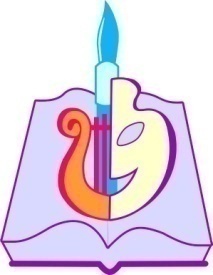 Государственное профессиональное образовательное учреждение Республики Коми«КОМИ РЕСПУБЛИКАНСКИЙ КОЛЛЕДЖ КУЛЬТУРЫ ИМ. в. т. чИСТАЛЕВА»РАБОЧАЯ ПРОГРАММАУЧЕБНОЙ ДИСЦИПЛИНЫОП.09 ОБЩЕЕ ДОКУМЕНТОВЕДЕНИЕдля студентов, обучающихся по специальности51.02.03 БиблиотековедениеСыктывкар 2020ББК 78.3:78.5          Р13Рабочая программа учебной дисциплины разработана по специальности среднего профессионального образованияРабочая программа учебной дисциплины разработана по специальности среднего профессионального образованияРабочая программа учебной дисциплины разработана по специальности среднего профессионального образованиякоднаименование специальности51.02.03Библиотековедение(программа подготовки специалистов среднего звена базовой подготовки)(программа подготовки специалистов среднего звена базовой подготовки)(программа подготовки специалистов среднего звена базовой подготовки)Фамилия, имя, отчествоУченая степень (звание)[квалификационная категория]ДолжностьДолжность1Осипова Ирина Сергеевна-Преподаватель ГПОУ РК«Колледж культуры»Преподаватель ГПОУ РК«Колледж культуры»Согласовано с Педагогическим советом ГПОУ РК «Колледж культуры»Протокол № 1 от «04» сентября 2020 г.УтвержденоПриказом директораГПОУ РК «Колледж культуры»от 04.09.2020 © ГПОУ РК «Колледж культуры»,20201.Паспорт рабочей программы профессионального модуля42.Результаты освоения профессионального модуля53.Структура и примерное содержание профессионального модуля64.Условия реализации профессионального модуля115.Контроль и оценка результатов освоения профессионального модуля13ОП.09 Общее документоведениемаксимальной учебной нагрузки обучающегосямаксимальной учебной нагрузки обучающегося51часов, в том числечасов, в том числеобязательной аудиторной учебной нагрузки обучающегосяобязательной аудиторной учебной нагрузки обучающегосяобязательной аудиторной учебной нагрузки обучающегося34часов,самостоятельной работы обучающегосясамостоятельной работы обучающегосясамостоятельной работы обучающегося17часов;№Вид учебной работыОбъем часов1Максимальная учебная нагрузка (всего)512Обязательная аудиторная учебная нагрузка (всего)34в том числе:в форме практической подготовки143Самостоятельная работа обучающегося (всего)17в том числе:внеаудиторная самостоятельная работа17Итоговая аттестация в форме дифференцированного зачета в 3 семестреИтого51Общее документоведениенаименованиеНомерразделови темНаименование разделов и темСодержание учебного материала;лабораторные работы и практические занятия;самостоятельная работа обучающихсяУровень усвоения, У, З, ОК и ПКОбъём учебнойдисциплины вучебных часахСамостоятельнаяработаОбязательные аудиторные занятия(работа обучающихся во взаимодействии с преподавателем)Обязательные аудиторные занятия(работа обучающихся во взаимодействии с преподавателем)Обязательные аудиторные занятия(работа обучающихся во взаимодействии с преподавателем)Обязательные аудиторные занятия(работа обучающихся во взаимодействии с преподавателем)Обязательные аудиторные занятия(работа обучающихся во взаимодействии с преподавателем)Номерразделови темНаименование разделов и темСодержание учебного материала;лабораторные работы и практические занятия;самостоятельная работа обучающихсяУровень усвоения, У, З, ОК и ПКОбъём учебнойдисциплины вучебных часахСамостоятельнаяработаВсего(в ак.часах)В формеПрактической подготовкив том числев том числев том числеНомерразделови темНаименование разделов и темСодержание учебного материала;лабораторные работы и практические занятия;самостоятельная работа обучающихсяУровень усвоения, У, З, ОК и ПКОбъём учебнойдисциплины вучебных часахСамостоятельнаяработаВсего(в ак.часах)В формеПрактической подготовкиЛабор-ные и прак-иезанятияДругие ви-ды учеб.занятийкурсоваяработа/проект12345678910Тема 1. Общие нормы и правила оформления организационно – распорядительных документов.Лекция. Введение. Способы документирования и материальные носители информации. Классификация документов.Состав реквизитов ОРД. Схемы расположения реквизитов.Общие требования к оформлению реквизитов организационно – распорядительных документов на ПК.Реквизиты заголовочной части организационно – распорядительных документов.Реквизиты рабочего поля организационно – распорядительных документов.Реквизиты служебного поля организационно-распорядительных документов.Виды бланков ОРД. Требования к оформлению бланков.Самостоятельная работа: провести сравнительный анализ ГОСТа Р 6.30 – 2003 с ГОСТом Р 7.0.97 - 20161З1З3У4ОК1ОК4-6ПК.2.6422Тема 1. Общие нормы и правила оформления организационно – распорядительных документов.Практическое занятие:Оформление реквизитов заголовочной части ОРД.Оформление реквизитов рабочего поля ОРД.Оформление реквизитов служебного поля ОРД.Оформление бланков ОРД.2/3З1З2З3У4ОК1ОК4-6ПК.2.62222Тема 2. Организационно – правовые документы.Классификация организационно – правовых документов. Анализ образцов.½З1З3У4ОК1ОК4-6ПК.2.622Тема 3. Распорядительные документы.Классификация распорядительных документов. Приказ по основной деятельности. Выписка из приказа. Требования к оформлению распоряжений. Требования к оформлению указаний.1З3У4ОК1ОК4-6ПК.2.611Практическое занятие:Оформление приказов по основной деятельности.Оформление приказов по основной деятельности, выписок из приказов.Оформление распоряжений, указаний. Самостоятельная работа: составление и оформление в соответствии с ГОСТом реквизитов приказа по результатам работы на практическом занятии3З3У4ОК1ОК4-6ПК.2.621111Тема 4. Деловая переписка.Классификация писем. Общие правила оформления делового письма.Требования к составлению и оформлению инициативных писем.Требования к составлению и оформлению ответных писем.Требования к составлению и оформлению электронных писем, факсограмм, телеграмм.Особенности оформления международных деловых писем.Требования к оформлению реквизитов претензионно – исковых документов.Оформление деловых писем различной функциональной направленности.1З1З2У1У2ОК1ОК4-6ПК.2.6211Тема 4. Деловая переписка.Практические занятия (по выбору):Оформление электронных шаблонов деловых писем.Оформление инициативных писем.Оформление ответных писем.Оформление претензии, ответа на претензию, искового заявления.Самостоятельная работа: оформление своего образца инициативного и ответного писем (по результатам работы на практическом занятии). Регистрация в журнале вх/исх документов3З1З2У1У2ОК1ОК4-6ПК.2.632111Тема 5. Организация документооборота.Общие правила организации документооборота. Объём документооборота организации. Учет количества документов. Организация работы с входящими, исходящими, внутренними документами. Практическое занятие: Разработка маршрутных схем движения входящих, внутренних, исходящих документов.1-3З3У2ОК1ОК4-6ПК.2.62211Тема 6. Регистрация документов.Правила регистрации документов. Регистрационные формы, порядок их заполнения. Автоматизация процесса регистрации документов.Практическое занятие:Регистрация документов.1-3З3У2ОК1ОК4-6ПК.2.62211Тема 7. Номенклатура дел организации.Структура и содержание перечней документов со сроками хранения. Назначение номенклатур дел. Виды номенклатур дел. Этапы разработки номенклатуры дел. Требования к составлению и оформлению номенклатуры дел структурного подразделения. Требования к составлению и оформлению сводной номенклатуры дел организации.Практическое занятие:Оформление номенклатуры дел структурного подразделения. Оформление сводной номенклатуры дел организации.Самостоятельная работа: составление и оформление номенклатуры дел библиотеки колледжа (как структурного подразделения)1-3З6У1У2ОК1ОК4-6ПК.2.631211Тема 8. Подготовка дел для длительного хранения.Оформление дел для длительного хранения. Внутренняя опись дела. Нумерация листов. Оформление заверительной надписи. Оформление обложки дела. Описи дел долговременного хранения.Практическое занятие:Составление внутренней описи дела длительного хранения. Нумерация листов. Оформление заверительной надписи. Оформление дела длительного хранения. Составление описей дел длительного хранения.Самостоятельная работа: составление описи своего портфолио1-3З6У1ОК1ОК4-6ПК.2.631211Тема 9. Организация работы с обращениями граждан.Особенности делопроизводства по обращениям граждан. Виды обращений.Практическое занятие:Документирование работы с обращениями граждан.Самостоятельная работа: составление обращения (вид – по выбору) и схемы работы с ним.1-3З4У2ОК1ОК4-6ПК.2.632111Тема 10. Характеристика и применение законодательных и нормативных документов при организации деятельности делопроизводства.Классификация и общая характеристика кадровых документов. Нормативно-законодательная основа кадрового делопроизводства на предприятии.Самостоятельная работа: составление конспекта с перечнем законодательных и нормативных документов при организации деятельности делопроизводства. Дать небольшую аннотацию к ним.1З1У1ОК1ОК4-6ПК.2.6321Тема 11. Документирование приема граждан на работу.Законодательная и нормативно-методическая документация, регламентирующая порядок приема граждан на работу. Алгоритм приема граждан на работу.Практическое занятие:Составление резюме. Составление заявления о приеме на работу. Ознакомление работников с локальными актами при трудоустройстве в организацию. Составление и оформление трудового договора. Заключение трудового договора с сотрудником. Разработка и оформление приказа о приеме на работу.Самостоятельная работа: составление резюме, оформление приказа о приеме на работу, составление и оформление трудового договора.1-3З1У1ОК1ОК4-6ПК.2.642211Тема 12. Личная карточка сотрудника.Порядок ведения и заполнения личной карточки сотрудника (ф.Т – 2). Учет и хранение личных карточек сотрудников.Самостоятельная работа: заполнение личной карточки сотрудника (ф.Т-2)1З1У1ОК1ОК4-6ПК.2.6211Тема 13. Формирование личного дела сотрудника. Порядок формирования, ведения, оформления и хранения личных дел сотрудников.1З1У1ОК1ОК4-6ПК.2.611Тема 14. Документирование перевода сотрудника на другую работу.Понятие и виды и алгоритм перевода сотрудника на другую работу.Практическое занятие:Оформление перевода сотрудника на другую работу.1-3З1У1ОК1ОК4-6ПК.2.62211Тема 15. Документирование процедуры увольнения сотрудника.Основания прекращения трудового договора с сотрудником. Технологическая цепочка увольнения сотрудника.Практическое занятие:Документирование процедуры увольнения по инициативе работника. Документирование процедуры увольнения по инициативе работодателя.Самостоятельная работа: заполнение таблицы формулировок о причинах увольнения в соответствии со ст.77 ТК РФ.1-3З1У1ОК1ОК4-6ПК.2.631211Тема 16. Правила ведения и хранения трудовых книжек сотрудников.Нормативная основа, регламентирующая порядок работы с трудовыми книжками. Правила внесения изменений и исправлений в трудовую книжку.Практическое занятие:Оформление трудовой книжки сотрудника. Внесение записей. Решение практических ситуационных задач.Самостоятельная работа: заполнение бланка трудовой книжки (титульный лист, прием, увольнение)1-3З1У1ОК1ОК4-6ПК.2.621111Тема 17. Секретарское обслуживание.Организация рабочего места секретаря и руководителя. Рациональная организация рабочего места секретаря. Зонирование рабочего места секретаря. Схемы размещения организационно – технических средств на рабочем месте секретаря. Необходимое оборудование: организационно-технические средства, канцелярские принадлежности, хозяйственное (сервисное) оборудование.Практическое занятие:Организация рабочего места секретаря. Работа с техникой (сканер, факс и т.п.)Самостоятельная работа: составить таблицу организационно – технических средств, используемых при работе с документами организации (с указанием их функций и этапов обработки и создания документов, на которых они могут быть использованы)1-3У2У3ОК1ОК4-6ПК.2.631211Дифференцированный зачетДифференцированный зачет32222ИТОГОИТОГО51173414143.1.1учебного кабинетаБиблиотековедения№Наименования объектов и средств материально-технического обеспеченияПримечанияТехнические средства обучения (средства ИКТ)Телевизор с универсальной подставкой и/илиМультимедиа проекторЭкран (на штативе или навесной)Компьютер и/или ноутбук№Выходные данные печатного изданияГод изданияГриф1.Гордукалова, Г. Ф. Документоведение : учебник по направлению подготовки 071900 "Библиотечно-информационная деятельность" (квалификация "Бакалавр"). Ч. 1. Общее документоведение / Г. Ф. Гордукалова, Т. В. Захарчук, Е. А. Плешкевич ; науч. ред. Г. В. Михеева. - Санкт-Петербург : Профессия, 2016. - 319 с. – ISBN 978-5-904757-60-1. – Текст: непосредственный.2016Гриф2.Документоведение : учебник и практикум для среднего профессионального образования / Л. А. Доронина [и др.] ; под редакцией Л. А. Дорониной. — 2-е изд., перераб. и доп. — Москва : Юрайт, 2021. — 309 с. — (Профессиональное образование). — ISBN 978-5-534-04330-3. — Текст : электронный // ЭБС Юрайт [сайт]. — Режим доступа: для зарегистрированных пользователей. — URL: https://urait.ru/bcode/469701 (дата обращения: 12.11.2021).2021Гриф№Выходные данные печатного изданияГод изданияГриф1.Доронина, Л. А.  Организация и технология документационного обеспечения управления : учебник и практикум для вузов / Л. А. Доронина, В. С. Иритикова. — Москва : Юрайт, 2021. — 233 с. — (Высшее образование). — ISBN 978-5-534-04568-0. — Текст : электронный // ЭБС Юрайт [сайт]. — Режим доступа: для зарегистрированных пользователей. — URL: https://urait.ru/bcode/468850 (дата обращения: 12.11.2021).2021Гриф 2. Казакевич, Т. А.  Документоведение. Документационный сервис : учебник и практикум для вузов / Т. А. Казакевич, А. И. Ткалич. — 2-е изд., испр. и доп. — Москва : Юрайт, 2021. — 177 с. — (Высшее образование). — ISBN 978-5-534-06273-1. — Текст : электронный // ЭБС Юрайт [сайт]. — Режим доступа: для зарегистрированных пользователей. — URL: https://urait.ru/bcode/471512 (дата обращения: 12.11.2021). 2021 Гриф3.Кузнецов, И. Н.  Документационное обеспечение управления. Документооборот и делопроизводство : учебник и практикум для среднего профессионального образования / И. Н. Кузнецов. — 3-е изд., перераб. и доп. — Москва : Юрайт, 2021. — 462 с. — (Профессиональное образование). — ISBN 978-5-534-04604-5. — Текст : электронный // ЭБС Юрайт [сайт]. — Режим доступа: для зарегистрированных пользователей.  — URL: https://urait.ru/bcode/470020 (дата обращения: 12.11.2021).2021Гриф 4.Кушнаренко, Н. Н. Документоведение : учебник для студентов / Н. Н. Кушнаренко. - 7-е изд., стер. - Киев : Знання, 2006. - 459 с. : ил. - (Высшее образование XXI века). - ISBN 966-346-148-9. – Текст : непосредственный. 2006 Гриф№Результаты обучения(освоенные умения, усвоенные знания)Формы и методы контроля и оценки результатов обученияУсвоенные знания- требования и правила оформления служебных документов;Текущий контроль в формах:- устного опроса;- практических работ.Контроль и анализ выполнения заданий по самостоятельной внеаудиторной работе.Наблюдение и оценка работы и действий обучающихся на практических занятиях, в групповой и индивидуальной работе.Итоговый контроль в виде дифференцированного зачета: выполнение итогового теста и практического задания- общие требования к конструированию бланков, к содержанию текстов служебных документов;Текущий контроль в формах:- устного опроса;- практических работ.Контроль и анализ выполнения заданий по самостоятельной внеаудиторной работе.Наблюдение и оценка работы и действий обучающихся на практических занятиях, в групповой и индивидуальной работе.Итоговый контроль в виде дифференцированного зачета: выполнение итогового теста и практического задания- основные группы организационно-распорядительных документов, отличительные особенности их оформления;Текущий контроль в формах:- устного опроса;- практических работ.Контроль и анализ выполнения заданий по самостоятельной внеаудиторной работе.Наблюдение и оценка работы и действий обучающихся на практических занятиях, в групповой и индивидуальной работе.Итоговый контроль в виде дифференцированного зачета: выполнение итогового теста и практического задания- общие правила и формы регистрации документов;Текущий контроль в формах:- устного опроса;- практических работ.Контроль и анализ выполнения заданий по самостоятельной внеаудиторной работе.Наблюдение и оценка работы и действий обучающихся на практических занятиях, в групповой и индивидуальной работе.Итоговый контроль в виде дифференцированного зачета: выполнение итогового теста и практического задания- основные правила хранения и защиты информации;Текущий контроль в формах:- устного опроса;- практических работ.Контроль и анализ выполнения заданий по самостоятельной внеаудиторной работе.Наблюдение и оценка работы и действий обучающихся на практических занятиях, в групповой и индивидуальной работе.Итоговый контроль в виде дифференцированного зачета: выполнение итогового теста и практического задания- систему хранения документов.Текущий контроль в формах:- устного опроса;- практических работ.Контроль и анализ выполнения заданий по самостоятельной внеаудиторной работе.Наблюдение и оценка работы и действий обучающихся на практических занятиях, в групповой и индивидуальной работе.Итоговый контроль в виде дифференцированного зачета: выполнение итогового теста и практического заданияОсвоенные уменияТекущий контроль в формах:- устного опроса;- практических работ.Контроль и анализ выполнения заданий по самостоятельной внеаудиторной работе.Наблюдение и оценка работы и действий обучающихся на практических занятиях, в групповой и индивидуальной работе.Итоговый контроль в виде дифференцированного зачета: выполнение итогового теста и практического задания- пользоваться законодательной и нормативно-методической документацией;Текущий контроль в формах:- устного опроса;- практических работ.Контроль и анализ выполнения заданий по самостоятельной внеаудиторной работе.Наблюдение и оценка работы и действий обучающихся на практических занятиях, в групповой и индивидуальной работе.Итоговый контроль в виде дифференцированного зачета: выполнение итогового теста и практического задания- обрабатывать входящие и исходящие документы, систематизировать их, составлять номенклатуру дел и формировать документы в дела;Текущий контроль в формах:- устного опроса;- практических работ.Контроль и анализ выполнения заданий по самостоятельной внеаудиторной работе.Наблюдение и оценка работы и действий обучающихся на практических занятиях, в групповой и индивидуальной работе.Итоговый контроль в виде дифференцированного зачета: выполнение итогового теста и практического задания- использовать в деятельности учреждения современные компьютерные технологии;Текущий контроль в формах:- устного опроса;- практических работ.Контроль и анализ выполнения заданий по самостоятельной внеаудиторной работе.Наблюдение и оценка работы и действий обучающихся на практических занятиях, в групповой и индивидуальной работе.Итоговый контроль в виде дифференцированного зачета: выполнение итогового теста и практического задания- оформлять и редактировать организационно-распорядительные документы;Текущий контроль в формах:- устного опроса;- практических работ.Контроль и анализ выполнения заданий по самостоятельной внеаудиторной работе.Наблюдение и оценка работы и действий обучающихся на практических занятиях, в групповой и индивидуальной работе.Итоговый контроль в виде дифференцированного зачета: выполнение итогового теста и практического заданияСформированные компетенцииТекущий контроль в формах:- устного опроса;- практических работ.Контроль и анализ выполнения заданий по самостоятельной внеаудиторной работе.Наблюдение и оценка работы и действий обучающихся на практических занятиях, в групповой и индивидуальной работе.Итоговый контроль в виде дифференцированного зачета: выполнение итогового теста и практического заданияОК 1. Понимать сущность и социальную значимость своей будущей профессии, проявлять к ней устойчивый интерес.Текущий контроль в формах:- устного опроса;- практических работ.Контроль и анализ выполнения заданий по самостоятельной внеаудиторной работе.Наблюдение и оценка работы и действий обучающихся на практических занятиях, в групповой и индивидуальной работе.Итоговый контроль в виде дифференцированного зачета: выполнение итогового теста и практического заданияОК 2. Организовывать собственную деятельность, выбирать типовые методы и способы выполнения профессиональных задач, оценивать их эффективность и качество.Текущий контроль в формах:- устного опроса;- практических работ.Контроль и анализ выполнения заданий по самостоятельной внеаудиторной работе.Наблюдение и оценка работы и действий обучающихся на практических занятиях, в групповой и индивидуальной работе.Итоговый контроль в виде дифференцированного зачета: выполнение итогового теста и практического заданияОК 4. Осуществлять поиск и использование информации, необходимой для эффективного выполнения профессиональных задач, профессионального и личностного развития.Текущий контроль в формах:- устного опроса;- практических работ.Контроль и анализ выполнения заданий по самостоятельной внеаудиторной работе.Наблюдение и оценка работы и действий обучающихся на практических занятиях, в групповой и индивидуальной работе.Итоговый контроль в виде дифференцированного зачета: выполнение итогового теста и практического заданияОК 5. Использовать информационно-коммуникационные технологии в профессиональной деятельности.Текущий контроль в формах:- устного опроса;- практических работ.Контроль и анализ выполнения заданий по самостоятельной внеаудиторной работе.Наблюдение и оценка работы и действий обучающихся на практических занятиях, в групповой и индивидуальной работе.Итоговый контроль в виде дифференцированного зачета: выполнение итогового теста и практического заданияОК 6. Работать в коллективе, эффективно общаться с коллегами, руководством, потребителями.Текущий контроль в формах:- устного опроса;- практических работ.Контроль и анализ выполнения заданий по самостоятельной внеаудиторной работе.Наблюдение и оценка работы и действий обучающихся на практических занятиях, в групповой и индивидуальной работе.Итоговый контроль в виде дифференцированного зачета: выполнение итогового теста и практического заданияПК.2.6. Организовывать документооборот, составлять и оформлять организационно-распорядительные документы, номенклатуру дел организации с использованием современных видов оргтехники..Текущий контроль в формах:- устного опроса;- практических работ.Контроль и анализ выполнения заданий по самостоятельной внеаудиторной работе.Наблюдение и оценка работы и действий обучающихся на практических занятиях, в групповой и индивидуальной работе.Итоговый контроль в виде дифференцированного зачета: выполнение итогового теста и практического задания